反思短文……………………………………………………………………………………智慧有限、欲望无穷 市井小民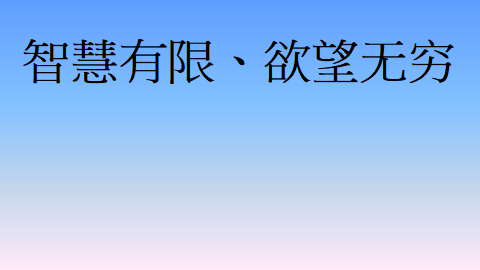 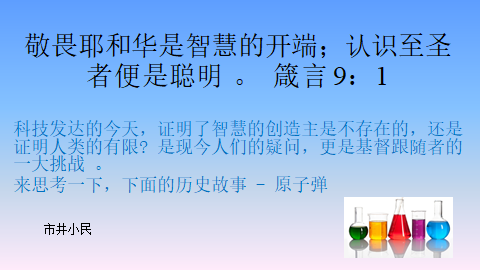 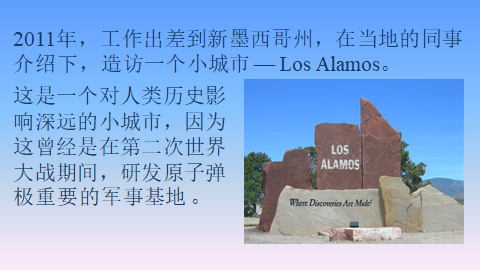 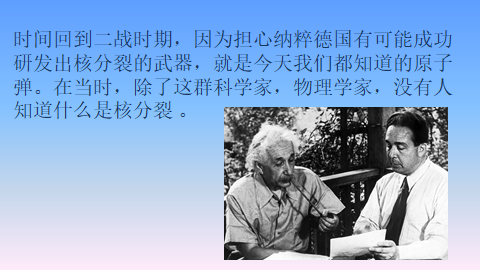 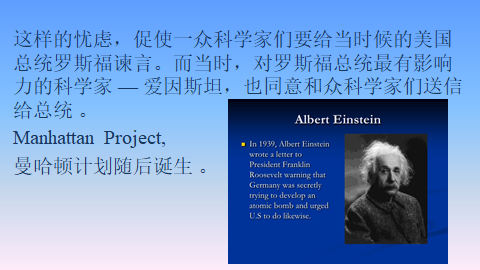 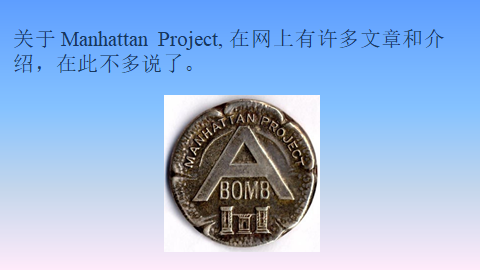 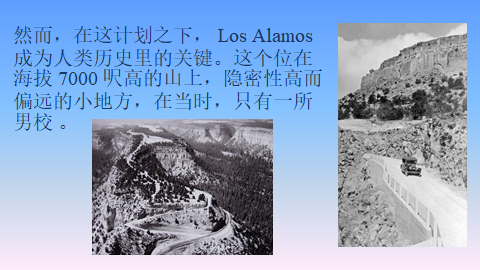 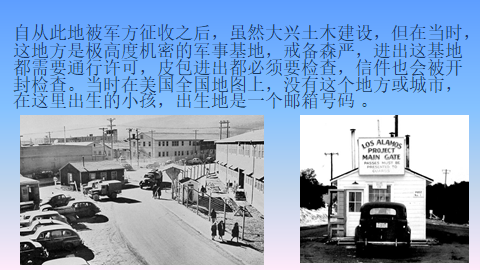 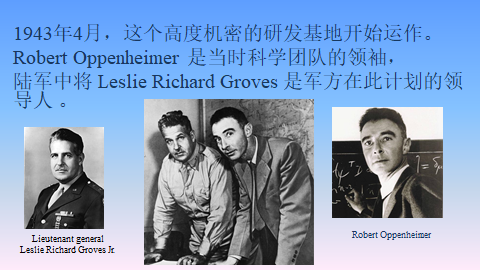 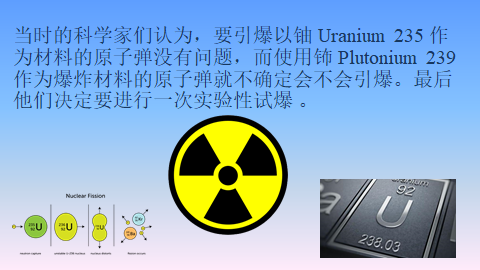 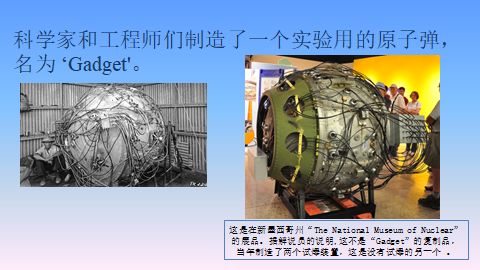 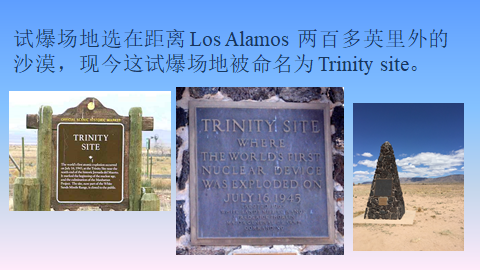 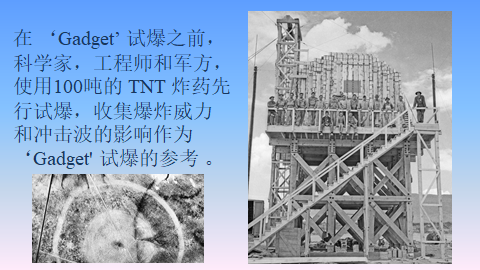 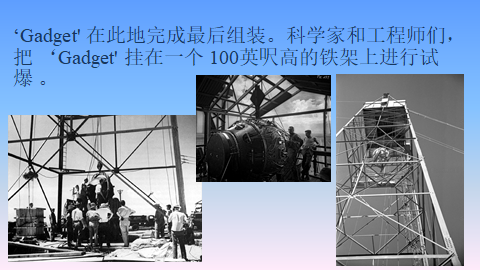 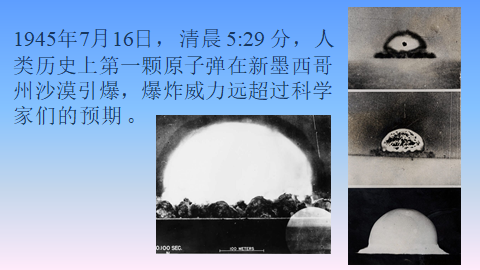 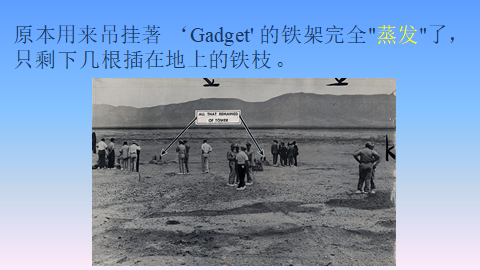 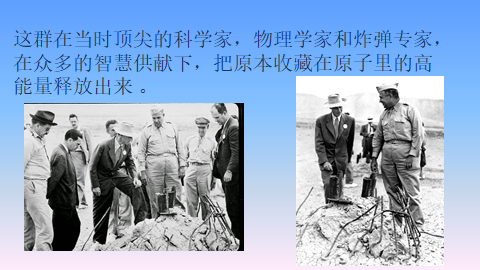 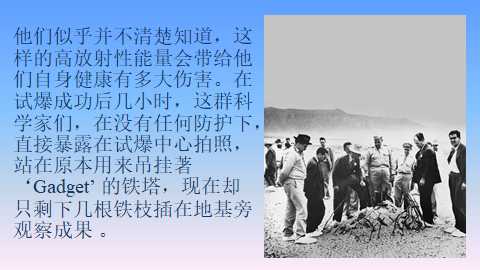 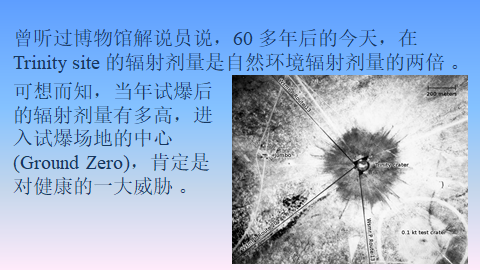 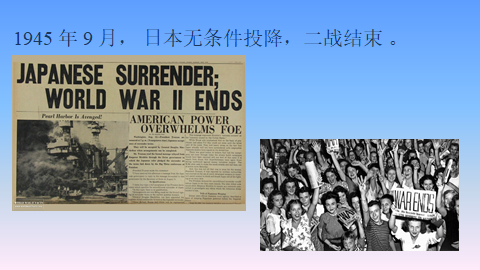 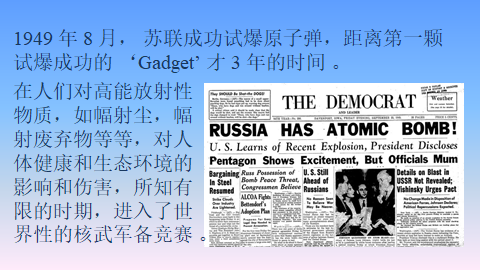 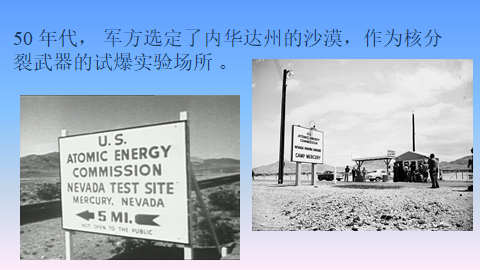 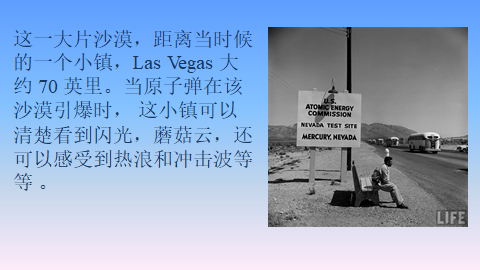 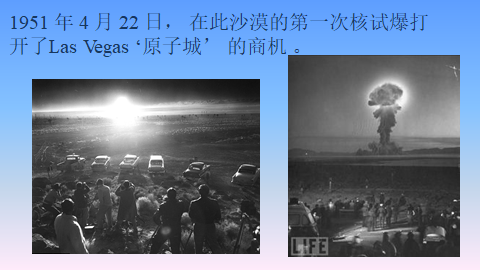 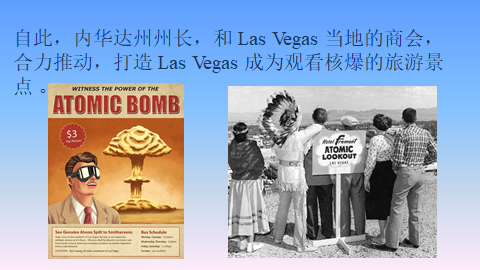 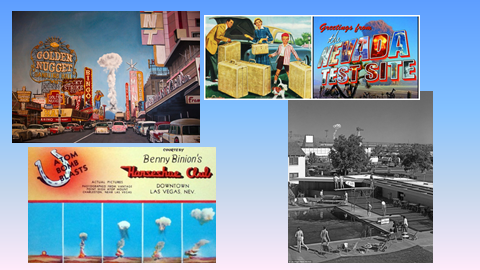 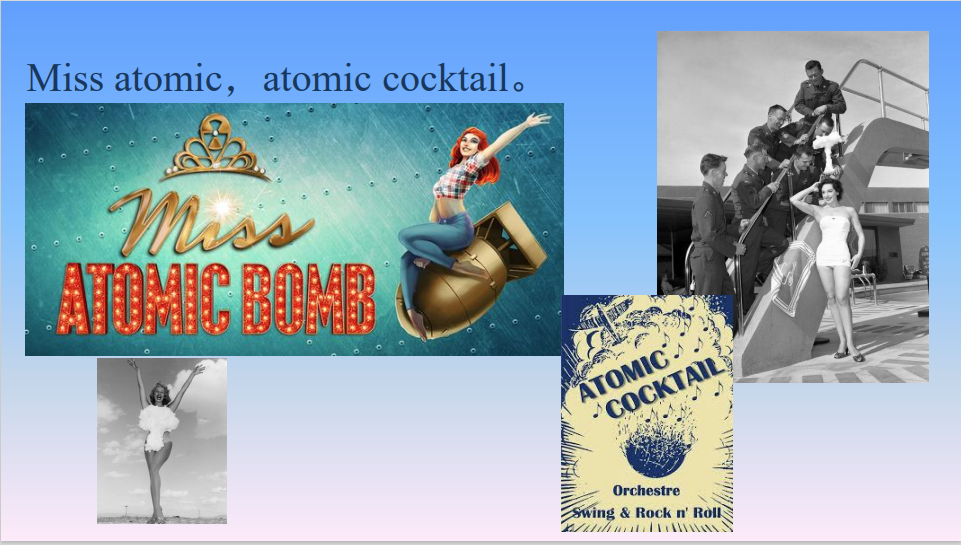 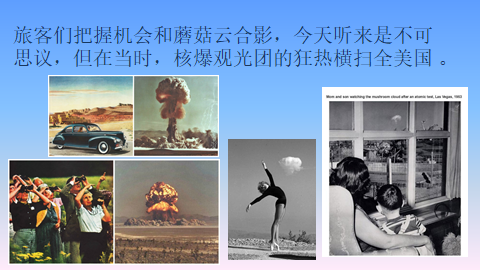 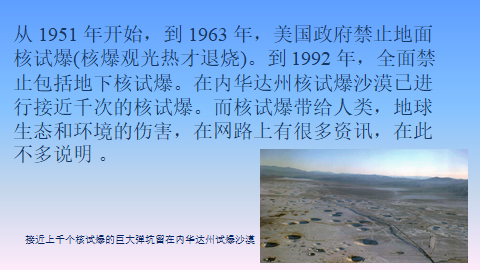 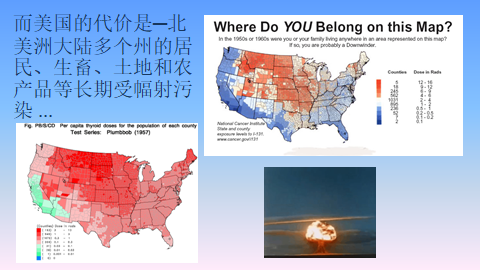 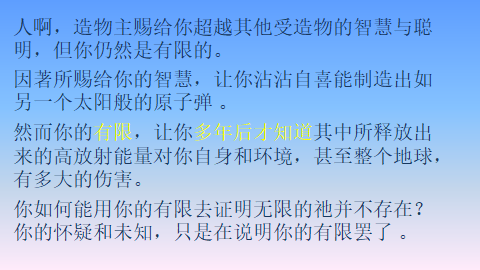 《环球华人宣教学期刊》第七十期 Vol 7, No 3 (Oct. 2022)